[Insert title of project][Insert title of project][Insert title of project][Insert title of project][Insert title of project][Insert title of project][Insert title of project][Insert title of project][Insert title of project][Insert title of project][Insert title of project][Insert title of project][Insert title of project][Insert title of project][Insert title of project]Key results:[Examples of key result planned to be achieved at the end of project:]---Justification for support:[Why is this support necessary and relevant, how does it relate to Danish and partner country priorities:]---Major risks and challenges:[What are the main risks and challenges for this project to achieve intended results and objectives, are mitigation measures possible to manage risks:]---Key results:[Examples of key result planned to be achieved at the end of project:]---Justification for support:[Why is this support necessary and relevant, how does it relate to Danish and partner country priorities:]---Major risks and challenges:[What are the main risks and challenges for this project to achieve intended results and objectives, are mitigation measures possible to manage risks:]---File No.File No.File No.Key results:[Examples of key result planned to be achieved at the end of project:]---Justification for support:[Why is this support necessary and relevant, how does it relate to Danish and partner country priorities:]---Major risks and challenges:[What are the main risks and challenges for this project to achieve intended results and objectives, are mitigation measures possible to manage risks:]---Key results:[Examples of key result planned to be achieved at the end of project:]---Justification for support:[Why is this support necessary and relevant, how does it relate to Danish and partner country priorities:]---Major risks and challenges:[What are the main risks and challenges for this project to achieve intended results and objectives, are mitigation measures possible to manage risks:]---CountryCountryCountryKey results:[Examples of key result planned to be achieved at the end of project:]---Justification for support:[Why is this support necessary and relevant, how does it relate to Danish and partner country priorities:]---Major risks and challenges:[What are the main risks and challenges for this project to achieve intended results and objectives, are mitigation measures possible to manage risks:]---Key results:[Examples of key result planned to be achieved at the end of project:]---Justification for support:[Why is this support necessary and relevant, how does it relate to Danish and partner country priorities:]---Major risks and challenges:[What are the main risks and challenges for this project to achieve intended results and objectives, are mitigation measures possible to manage risks:]---Responsible UnitResponsible UnitResponsible UnitKey results:[Examples of key result planned to be achieved at the end of project:]---Justification for support:[Why is this support necessary and relevant, how does it relate to Danish and partner country priorities:]---Major risks and challenges:[What are the main risks and challenges for this project to achieve intended results and objectives, are mitigation measures possible to manage risks:]---Key results:[Examples of key result planned to be achieved at the end of project:]---Justification for support:[Why is this support necessary and relevant, how does it relate to Danish and partner country priorities:]---Major risks and challenges:[What are the main risks and challenges for this project to achieve intended results and objectives, are mitigation measures possible to manage risks:]---Purpose Code (DAC)Purpose Code (DAC)Purpose Code (DAC)Key results:[Examples of key result planned to be achieved at the end of project:]---Justification for support:[Why is this support necessary and relevant, how does it relate to Danish and partner country priorities:]---Major risks and challenges:[What are the main risks and challenges for this project to achieve intended results and objectives, are mitigation measures possible to manage risks:]---Key results:[Examples of key result planned to be achieved at the end of project:]---Justification for support:[Why is this support necessary and relevant, how does it relate to Danish and partner country priorities:]---Major risks and challenges:[What are the main risks and challenges for this project to achieve intended results and objectives, are mitigation measures possible to manage risks:]---PartnerPartnerPartnerKey results:[Examples of key result planned to be achieved at the end of project:]---Justification for support:[Why is this support necessary and relevant, how does it relate to Danish and partner country priorities:]---Major risks and challenges:[What are the main risks and challenges for this project to achieve intended results and objectives, are mitigation measures possible to manage risks:]---Key results:[Examples of key result planned to be achieved at the end of project:]---Justification for support:[Why is this support necessary and relevant, how does it relate to Danish and partner country priorities:]---Major risks and challenges:[What are the main risks and challenges for this project to achieve intended results and objectives, are mitigation measures possible to manage risks:]---DKK mill.DKK mill.DKK mill.20xx20xx20xx20xx20xx20xx20xx20xx20xxTot.Key results:[Examples of key result planned to be achieved at the end of project:]---Justification for support:[Why is this support necessary and relevant, how does it relate to Danish and partner country priorities:]---Major risks and challenges:[What are the main risks and challenges for this project to achieve intended results and objectives, are mitigation measures possible to manage risks:]---Key results:[Examples of key result planned to be achieved at the end of project:]---Justification for support:[Why is this support necessary and relevant, how does it relate to Danish and partner country priorities:]---Major risks and challenges:[What are the main risks and challenges for this project to achieve intended results and objectives, are mitigation measures possible to manage risks:]---CommitmentCommitmentCommitmentKey results:[Examples of key result planned to be achieved at the end of project:]---Justification for support:[Why is this support necessary and relevant, how does it relate to Danish and partner country priorities:]---Major risks and challenges:[What are the main risks and challenges for this project to achieve intended results and objectives, are mitigation measures possible to manage risks:]---Key results:[Examples of key result planned to be achieved at the end of project:]---Justification for support:[Why is this support necessary and relevant, how does it relate to Danish and partner country priorities:]---Major risks and challenges:[What are the main risks and challenges for this project to achieve intended results and objectives, are mitigation measures possible to manage risks:]---Projected ann. disb.Projected ann. disb.Projected ann. disb.Key results:[Examples of key result planned to be achieved at the end of project:]---Justification for support:[Why is this support necessary and relevant, how does it relate to Danish and partner country priorities:]---Major risks and challenges:[What are the main risks and challenges for this project to achieve intended results and objectives, are mitigation measures possible to manage risks:]---Key results:[Examples of key result planned to be achieved at the end of project:]---Justification for support:[Why is this support necessary and relevant, how does it relate to Danish and partner country priorities:]---Major risks and challenges:[What are the main risks and challenges for this project to achieve intended results and objectives, are mitigation measures possible to manage risks:]---DurationDurationDurationKey results:[Examples of key result planned to be achieved at the end of project:]---Justification for support:[Why is this support necessary and relevant, how does it relate to Danish and partner country priorities:]---Major risks and challenges:[What are the main risks and challenges for this project to achieve intended results and objectives, are mitigation measures possible to manage risks:]---Key results:[Examples of key result planned to be achieved at the end of project:]---Justification for support:[Why is this support necessary and relevant, how does it relate to Danish and partner country priorities:]---Major risks and challenges:[What are the main risks and challenges for this project to achieve intended results and objectives, are mitigation measures possible to manage risks:]---Previous grantsPrevious grantsPrevious grantsKey results:[Examples of key result planned to be achieved at the end of project:]---Justification for support:[Why is this support necessary and relevant, how does it relate to Danish and partner country priorities:]---Major risks and challenges:[What are the main risks and challenges for this project to achieve intended results and objectives, are mitigation measures possible to manage risks:]---Key results:[Examples of key result planned to be achieved at the end of project:]---Justification for support:[Why is this support necessary and relevant, how does it relate to Danish and partner country priorities:]---Major risks and challenges:[What are the main risks and challenges for this project to achieve intended results and objectives, are mitigation measures possible to manage risks:]---Finance Act codeFinance Act codeFinance Act codeKey results:[Examples of key result planned to be achieved at the end of project:]---Justification for support:[Why is this support necessary and relevant, how does it relate to Danish and partner country priorities:]---Major risks and challenges:[What are the main risks and challenges for this project to achieve intended results and objectives, are mitigation measures possible to manage risks:]---Key results:[Examples of key result planned to be achieved at the end of project:]---Justification for support:[Why is this support necessary and relevant, how does it relate to Danish and partner country priorities:]---Major risks and challenges:[What are the main risks and challenges for this project to achieve intended results and objectives, are mitigation measures possible to manage risks:]---Head of unitHead of unitHead of unitKey results:[Examples of key result planned to be achieved at the end of project:]---Justification for support:[Why is this support necessary and relevant, how does it relate to Danish and partner country priorities:]---Major risks and challenges:[What are the main risks and challenges for this project to achieve intended results and objectives, are mitigation measures possible to manage risks:]---Key results:[Examples of key result planned to be achieved at the end of project:]---Justification for support:[Why is this support necessary and relevant, how does it relate to Danish and partner country priorities:]---Major risks and challenges:[What are the main risks and challenges for this project to achieve intended results and objectives, are mitigation measures possible to manage risks:]---Desk officerDesk officerDesk officerKey results:[Examples of key result planned to be achieved at the end of project:]---Justification for support:[Why is this support necessary and relevant, how does it relate to Danish and partner country priorities:]---Major risks and challenges:[What are the main risks and challenges for this project to achieve intended results and objectives, are mitigation measures possible to manage risks:]---Key results:[Examples of key result planned to be achieved at the end of project:]---Justification for support:[Why is this support necessary and relevant, how does it relate to Danish and partner country priorities:]---Major risks and challenges:[What are the main risks and challenges for this project to achieve intended results and objectives, are mitigation measures possible to manage risks:]---Reviewed by CFOReviewed by CFOReviewed by CFONO  / YES: Name of CFONO  / YES: Name of CFONO  / YES: Name of CFONO  / YES: Name of CFONO  / YES: Name of CFONO  / YES: Name of CFONO  / YES: Name of CFONO  / YES: Name of CFONO  / YES: Name of CFONO  / YES: Name of CFOKey results:[Examples of key result planned to be achieved at the end of project:]---Justification for support:[Why is this support necessary and relevant, how does it relate to Danish and partner country priorities:]---Major risks and challenges:[What are the main risks and challenges for this project to achieve intended results and objectives, are mitigation measures possible to manage risks:]---Key results:[Examples of key result planned to be achieved at the end of project:]---Justification for support:[Why is this support necessary and relevant, how does it relate to Danish and partner country priorities:]---Major risks and challenges:[What are the main risks and challenges for this project to achieve intended results and objectives, are mitigation measures possible to manage risks:]---Relevant SDGs [Maximum 1 – highlight with grey]Relevant SDGs [Maximum 1 – highlight with grey]Relevant SDGs [Maximum 1 – highlight with grey]Relevant SDGs [Maximum 1 – highlight with grey]Relevant SDGs [Maximum 1 – highlight with grey]Relevant SDGs [Maximum 1 – highlight with grey]Relevant SDGs [Maximum 1 – highlight with grey]Relevant SDGs [Maximum 1 – highlight with grey]Relevant SDGs [Maximum 1 – highlight with grey]Relevant SDGs [Maximum 1 – highlight with grey]Relevant SDGs [Maximum 1 – highlight with grey]Relevant SDGs [Maximum 1 – highlight with grey]Relevant SDGs [Maximum 1 – highlight with grey]Key results:[Examples of key result planned to be achieved at the end of project:]---Justification for support:[Why is this support necessary and relevant, how does it relate to Danish and partner country priorities:]---Major risks and challenges:[What are the main risks and challenges for this project to achieve intended results and objectives, are mitigation measures possible to manage risks:]---Key results:[Examples of key result planned to be achieved at the end of project:]---Justification for support:[Why is this support necessary and relevant, how does it relate to Danish and partner country priorities:]---Major risks and challenges:[What are the main risks and challenges for this project to achieve intended results and objectives, are mitigation measures possible to manage risks:]---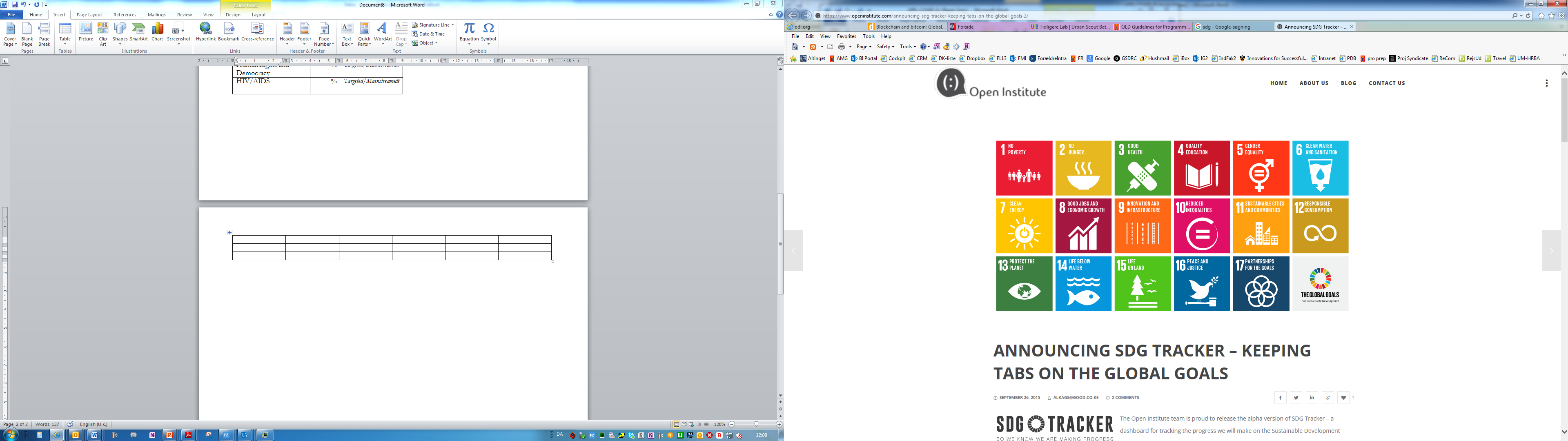 No PovertyNoHungerGood Health, WellbeingGood Health, WellbeingGood Health, WellbeingGood Health, WellbeingQuality EducationQuality EducationGender EqualityGender EqualityGender EqualityClean Water, SanitationClean Water, SanitationKey results:[Examples of key result planned to be achieved at the end of project:]---Justification for support:[Why is this support necessary and relevant, how does it relate to Danish and partner country priorities:]---Major risks and challenges:[What are the main risks and challenges for this project to achieve intended results and objectives, are mitigation measures possible to manage risks:]---Key results:[Examples of key result planned to be achieved at the end of project:]---Justification for support:[Why is this support necessary and relevant, how does it relate to Danish and partner country priorities:]---Major risks and challenges:[What are the main risks and challenges for this project to achieve intended results and objectives, are mitigation measures possible to manage risks:]---Affordable Clean EnergyDecent Jobs, Econ. GrowthIndustry, Innovation, InfrastructureIndustry, Innovation, InfrastructureIndustry, Innovation, InfrastructureIndustry, Innovation, InfrastructureReduced InequalitiesReduced InequalitiesSustainable Cities, CommunitiesSustainable Cities, CommunitiesSustainable Cities, CommunitiesResponsible Consumption& ProductionResponsible Consumption& ProductionKey results:[Examples of key result planned to be achieved at the end of project:]---Justification for support:[Why is this support necessary and relevant, how does it relate to Danish and partner country priorities:]---Major risks and challenges:[What are the main risks and challenges for this project to achieve intended results and objectives, are mitigation measures possible to manage risks:]---Key results:[Examples of key result planned to be achieved at the end of project:]---Justification for support:[Why is this support necessary and relevant, how does it relate to Danish and partner country priorities:]---Major risks and challenges:[What are the main risks and challenges for this project to achieve intended results and objectives, are mitigation measures possible to manage risks:]---Climate ActionLife below WaterLife on LandLife on LandLife on LandLife on LandPeace & Justice, strong Inst.Peace & Justice, strong Inst.Partnerships for GoalsPartnerships for GoalsPartnerships for GoalsStrategic objectives:Strategic objectives:Strategic objectives:Strategic objectives:Strategic objectives:Strategic objectives:Strategic objectives:Strategic objectives:Strategic objectives:Strategic objectives:Strategic objectives:Strategic objectives:Strategic objectives:Strategic objectives:Strategic objectives:Strategic objectives:[Text][Text][Text][Text][Text][Text][Text][Text][Text][Text][Text][Text][Text][Text][Text][Text]Justification for choice of partner:Justification for choice of partner:Justification for choice of partner:Justification for choice of partner:Justification for choice of partner:Justification for choice of partner:Justification for choice of partner:Justification for choice of partner:Justification for choice of partner:Justification for choice of partner:Justification for choice of partner:Justification for choice of partner:Justification for choice of partner:Justification for choice of partner:Justification for choice of partner:Justification for choice of partner:[Text][Text][Text][Text][Text][Text][Text][Text][Text][Text][Text][Text][Text][Text][Text][Text]Summary: Summary: Summary: Summary: Summary: Summary: Summary: Summary: Summary: Summary: Summary: Summary: Summary: Summary: Summary: Summary: [Text][Text][Text][Text][Text][Text][Text][Text][Text][Text][Text][Text][Text][Text][Text][Text]Budget: Output 1Output 1Output 1Output 1Output 1Output 1Output 1[insert DKK][insert DKK][insert DKK][insert DKK][insert DKK][insert DKK][insert DKK][insert DKK][insert DKK]Output 2 Output 2 Output 2 Output 2 Output 2 Output 2 Output 2 [insert DKK][insert DKK][insert DKK][insert DKK][insert DKK][insert DKK][insert DKK][insert DKK][insert DKK]Output 3Output 3Output 3Output 3Output 3Output 3Output 3[insert DKK][insert DKK][insert DKK][insert DKK][insert DKK][insert DKK][insert DKK][insert DKK][insert DKK]Output 4Output 4Output 4Output 4Output 4Output 4Output 4[insert DKK][insert DKK][insert DKK][insert DKK][insert DKK][insert DKK][insert DKK][insert DKK][insert DKK]Output 5Output 5Output 5Output 5Output 5Output 5Output 5[insert DKK][insert DKK][insert DKK][insert DKK][insert DKK][insert DKK][insert DKK][insert DKK][insert DKK]Total Total Total Total Total Total Total [insert DKK][insert DKK][insert DKK][insert DKK][insert DKK][insert DKK][insert DKK][insert DKK][insert DKK]